DSWD DROMIC Report #30 on Super Typhoon “Rolly”as of 19 November 2020, 6PMSituation OverviewOn 29 October 2020, Typhoon “ROLLY” entered the Philippine Area of Responsibility (PAR). TY “ROLLY” intensified into a super typhoon. It made its first landfall over Bato, Catanduanes and second landfall in Tiwi, Albay. It has weakened into a typhoon and made its third landfall in San Narciso, Quezon, and fourth landfall in Lobo, Batangas on 01 November 2020. It has continued to weaken and become a tropical storm. At 8PM on 03 November 2020, it exited the Philippine Area of Responsibility (PAR). Source: DOST-PAGASA Severe Weather BulletinStatus of Affected Families / PersonsA total of 550,526 families or 2,144,243 persons were affected in 5,506 barangays in Regions NCR, II, III, CALABARZON, MIMAROPA, V, VIII, and CAR (see Table 1).Table 1. Number of Affected Families / PersonsNote: Ongoing assessment and validation being conducted.	   This version reflects the corrected number of affected families in Region MIMAROPA as of 17 November 2020.Source: DSWD-FOs NCR, II, III, CALABARZON, MIMAROPA, V, VIII, and CARStatus of Displaced Families / PersonsInside Evacuation CentersThere are 5,246 families or 22,291 persons currently taking temporary shelter in 367 evacuation centers in Regions NCR, II, III, CALABARZON, MIMAROPA, V and CAR (see Table 2).Table 2. Number of Displaced Families / Persons Inside Evacuation CentersNote: Ongoing assessment and validation being conducted. Source: DSWD-FOs NCR, II, III, CALABARZON, MIMAROPA, V and CAROutside Evacuation CentersThere are 11,851 families or 48,989 persons currently staying with their relatives and/or friends in Regions II, III, CALABARZON, V and CAR (see Table 3).Table 3. Number of Displaced Families / Persons Outside Evacuation CentersNote: Ongoing assessment and validation being conducted.Source: DSWD-FOs II, III, CALABARZON, V and CARDamaged HousesThere are 189,287 damaged houses; of which, 40,081 are totally damaged and 149,206 are partially damaged (see Table 4).Table 4. Number of Damaged HousesNote: Ongoing assessment and validation being conducted.The decrease in the number of partially damaged houses in Gumaca, Quezon was due to the validation conducted by FO CALABARZON.  Source: DSWD-FOs NCR, CALABARZON, MIMAROPA, V, and CARAssistance Provided A total of ₱96,874,318.29 worth of assistance was provided to the affected families; of which, ₱82,341,657.29 from DSWD, ₱14,491,491.00 from LGUs, and ₱41,170.00 from Private Partners (see Table 5).Table 5. Cost of Assistance Provided to Affected Families / Persons     Source: DSWD-FOs NCR, II, III, CALABARZON, MIMAROPA, V and CARDSWD DISASTER RESPONSE INFORMATION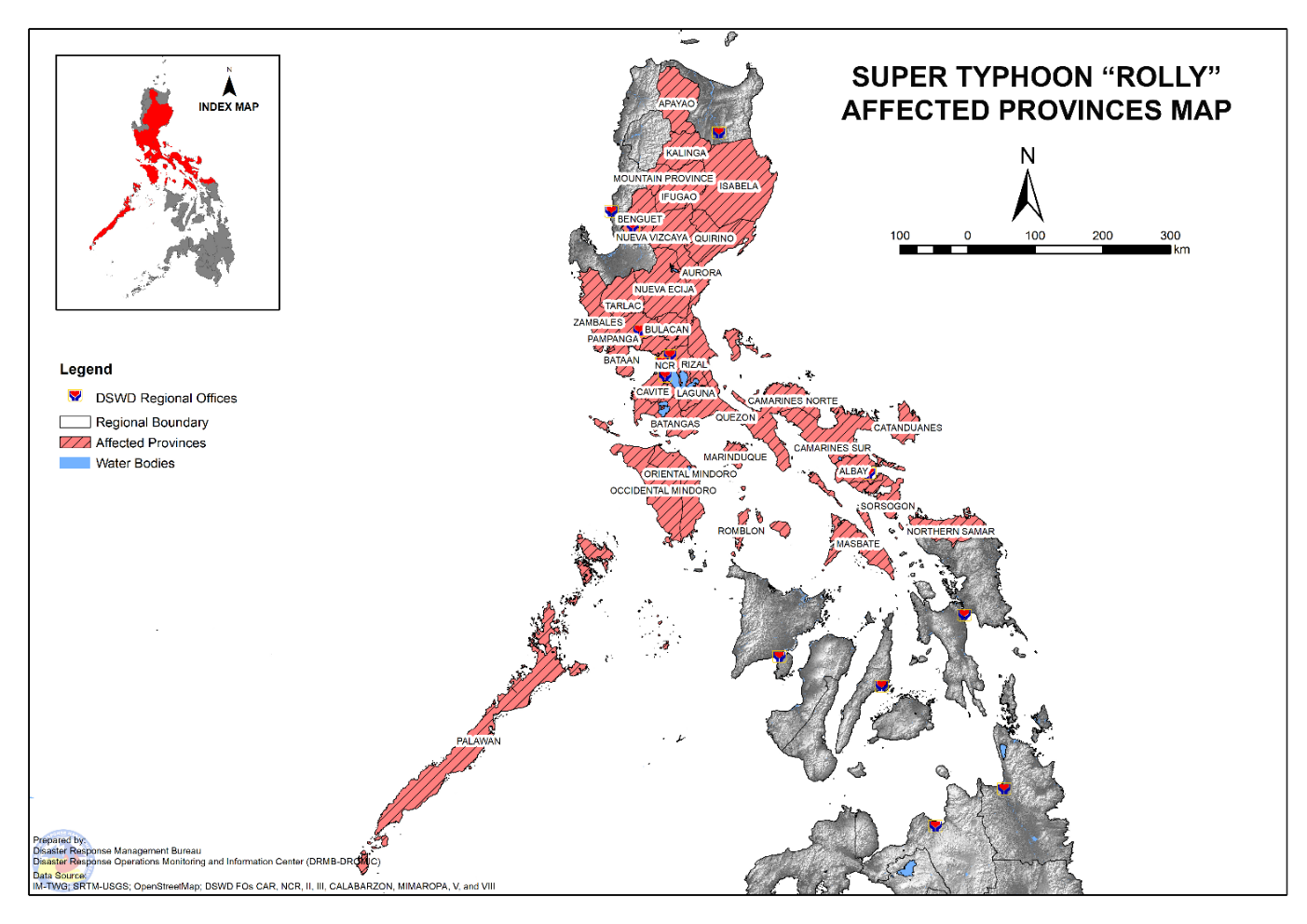 Status of Prepositioned Resources: Stockpile and Standby FundsThe DSWD Central Office (CO), Field Offices (FOs), and National Resource Operations Center (NROC) have stockpiles and standby funds amounting to ₱1,241,221,706.55 with breakdown as follows (see Table 2):Standby FundsA total of ₱691,759,683.65 standby funds in the CO and FOs. Of the said amount ₱649,808,804.19 is the available Quick Response Fund (QRF) in the CO.StockpilesA total of 215,758 family food packs (FFPs) amounting to ₱104,594,837.45, other food items amounting to ₱171,643,581.75 and non-food items (FNIs) amounting to ₱273,223,603.70 are available.Table 2. Available Stockpiles and Standby Funds Note: The Inventory Summary is as of 19 November 2020, 3PM.Source: DRMB and NRLMBSituational ReportsDSWD-DRMBDSWD-NRLMBDSWD-FO NCR DSWD-FO CARDSWD-FO IDSWD-FO IIDSWD-FO IIIDSWD-FO CALABARZONDSWD-FO MIMAROPADSWD-FO VDSWD-FO VIDSWD-FO VIIDSWD-FO VIIIDSWD-FO X*****The Disaster Response Operations Monitoring and Information Center (DROMIC) of the DSWD-DRMB is coordinating with the concerned DSWD Field Offices affected by Super Typhoon “Rolly” for any significant updates.Prepared by:									DIANE C. PELEGRINOLESLIE R. JAWILIReleasing OfficerPHOTO DOCUMENTATION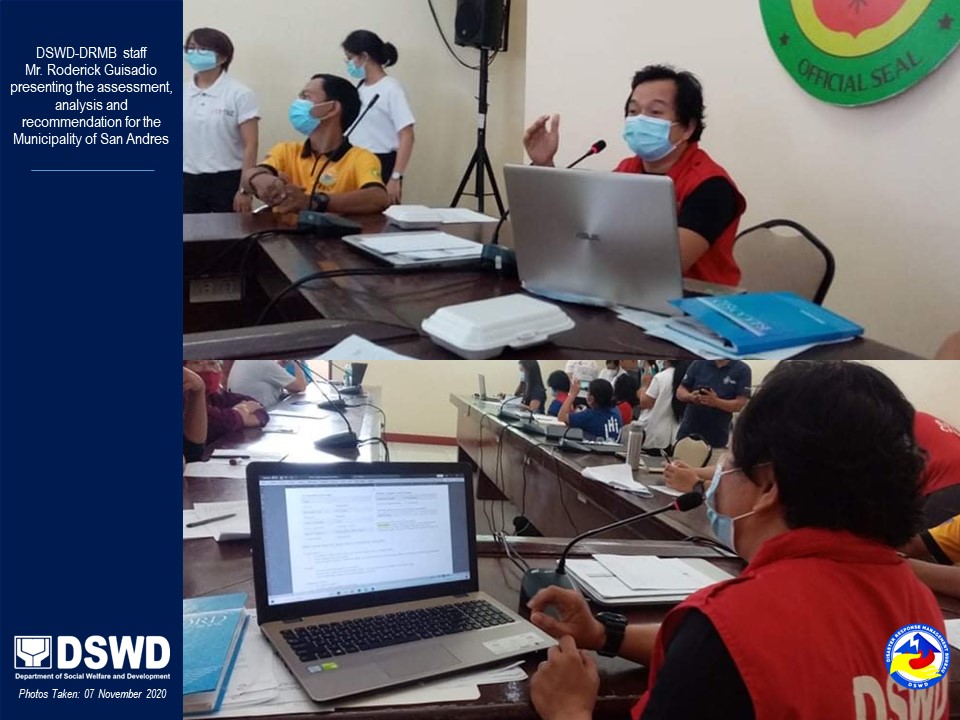 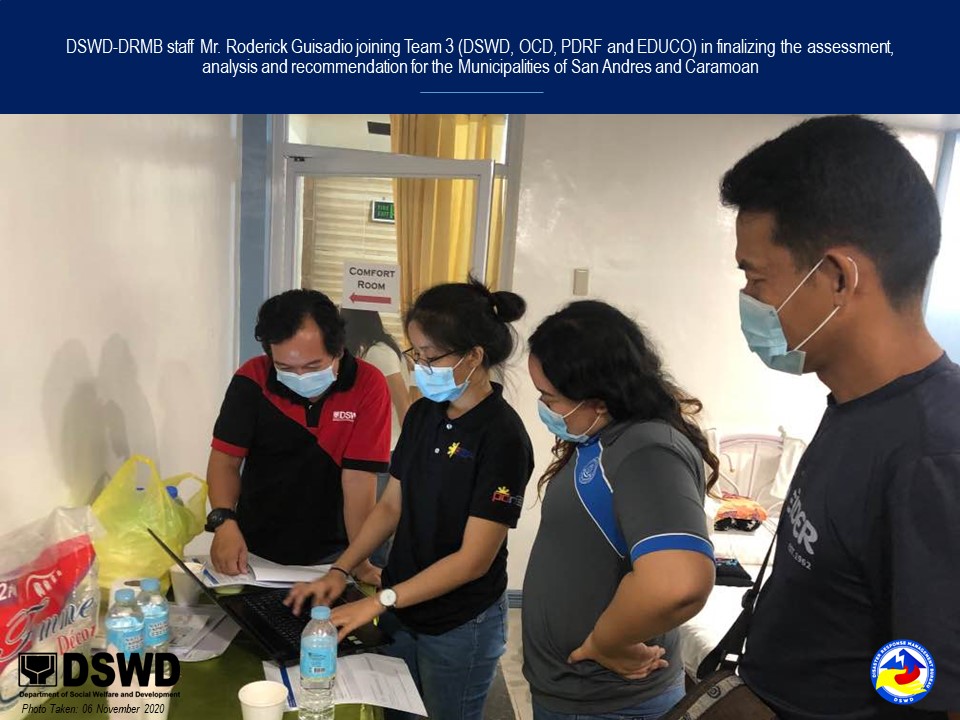 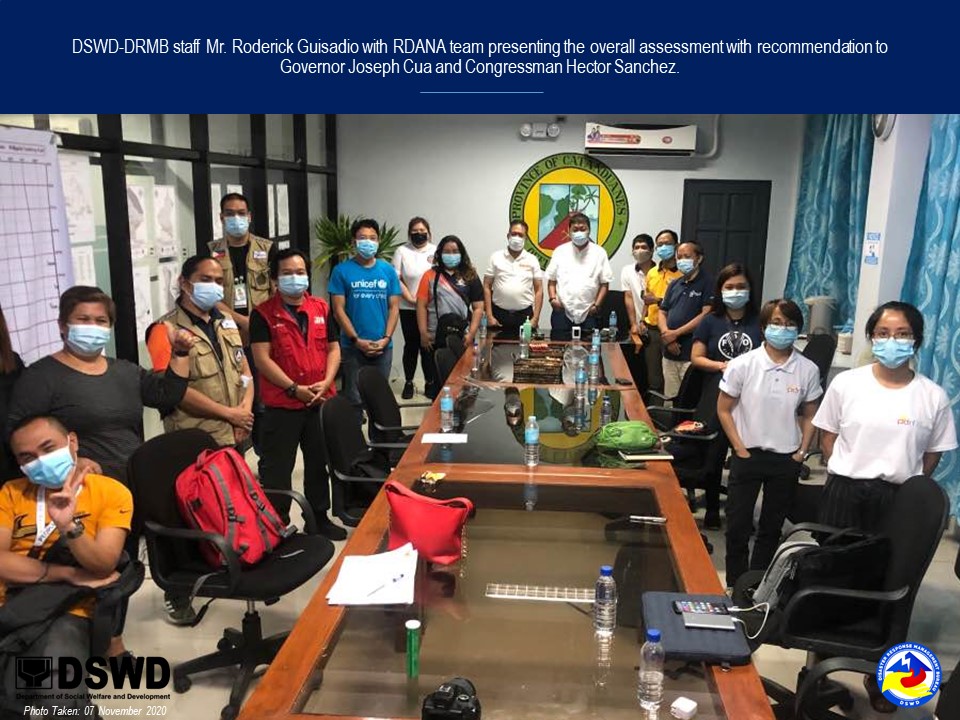 REGION / PROVINCE / MUNICIPALITY REGION / PROVINCE / MUNICIPALITY  NUMBER OF AFFECTED  NUMBER OF AFFECTED  NUMBER OF AFFECTED REGION / PROVINCE / MUNICIPALITY REGION / PROVINCE / MUNICIPALITY  Barangays  Families  Persons GRAND TOTALGRAND TOTAL                           5,506                        550,526                     2,144,243 NCRNCR                                72                            4,971                          20,446 Caloocan CityCaloocan City115Las PinasLas Pinas437119Malabon CityMalabon City6105447Mandaluyong CityMandaluyong City1184815Manila CityManila City510174128Marikina cityMarikina city2102519Muntinlupa CityMuntinlupa City821989072NavotasNavotas123301376Paranaque CityParanaque City83751494Pasig CityPasig City3103451Pateros Pateros 113Taguig CityTaguig City9244975Quezon CityQuezon City468272Valenzuela CityValenzuela City8206770REGION IIREGION II                                36                               241                               861 IsabelaIsabela                                  2                                 41                               146 Dinapigue                                  2                                 41                               146 Nueva VizcayaNueva Vizcaya                                22                               122                               451 Alfonso Castaneda                                  2                                 10                                 39 Ambaguio                                  2                                 14                                 44 Aritao                                  1                                 10                                 29 Bambang                                  4                                   6                                 34 Bayombong (capital)                                  1                                   4                                 13 Diadi                                  2                                 19                                 77 Dupax del Norte                                  4                                 26                                 83 Kayapa                                  1                                   2                                   9  Quezon                                  3                                 26                               109 Solano                                  2                                   5                                 14 QuirinoQuirino                                12                                 78                               264 Aglipay                                  2                                 25                                 75 Cabarroguis (capital)                                  2                                 15                                 40 Diffun                                  1                                   4                                 23 Maddela                                  4                                 25                                 91 Nagtipunan                                  1                                   3                                   9 Saguday                                  2                                   6                                 26 REGION IIIREGION III                              442                          71,849                        303,003 AuroraAurora                                76                            3,912                          13,602 Baler (capital)                                  8                               235                            1,000 Casiguran                                  8                               205                               605 Dilasag                                  4                               168                               547 Dinalungan                                  8                               476                            2,003 Dingalan                                10                            2,053                            7,006 Dipaculao                                13                               371                            1,098 Maria Aurora                                15                               167                               615 San Luis                                10                               237                               728 BataanBataan                                70                            2,945                          11,549 Abucay                                  4                                 74                               273 Bagac                                  2                               154                               639 City of Balanga (capital)                                11                               290                            1,258 Dinalupihan                                  6                                 83                               334 Hermosa                                  1                                   2                                 10 Limay                                  7                               417                            1,588 Mariveles                                  9                               393                            1,533 Morong                                  1                                 92                               465 Orani                                  1                                 65                               296 Orion                                15                            1,018                            3,682 Pilar                                  8                               204                               799 Samal                                  5                               153                               672 BulacanBulacan                                98                          20,182                          80,507 Angat                                  2                                 25                               127 Baliuag                                10                               103                               385 Bocaue                                  1                                 25                               129  Bulacan                                  5                                 90                               305 Calumpit                                28                          19,005                          76,019 Guiguinto                                  2                                 11                                 39 City of Malolos (capital)                                  9                               251                               956 City of Meycauayan                                  1                                 40                               147 Norzagaray                                  4                               126                               462 Obando                                  8                               152                               519 Paombong                                10                               140                               582 Plaridel                                  7                                 57                               189 City of San Jose del Monte                                  2                                 12                                 54 San Miguel                                  8                               144                               591 San Rafael                                  1                                   1                                   3 Nueva EcijaNueva Ecija                                44                            1,953                            8,453 Bongabon                                  3                                   4                                 20 Cabanatuan City                                12                               825                            3,906 Cabiao                                  1                                   3                                 10 Gabaldon (Bitulok & Sabani)                                  4                               134                               670 General Tinio (Papaya)                                  2                                 58                               190 Jaen                                  1                               422                            1,488 Laur                                  4                               116                               445 Licab                                  2                                 11                                 49 Peñaranda                                  7                                 87                               287 Rizal                                  1                                   2                                   8 San Antonio                                  1                               196                            1,034 Science City of Muñoz                                  2                                 35                               109 Zaragoza                                  4                                 60                               237 PampangaPampanga                              113                          39,814                        174,959 Angeles City                                  3                                 20                                 97 Apalit                                  6                            1,562                            6,259 Arayat                                  2                               298                            1,411 Candaba                                12                            5,518                          21,862 Floridablanca                                  1                                   2                                 12 Guagua                                  1                                 37                               170 Lubao                                  8                               208                               740 Macabebe                                23                          12,193                          51,575 Magalang                                  1                                 27                               142 Masantol                                26                          13,877                          69,563 Porac                                  3                               174                               663 City of San Fernando (capital)                                  3                                 12                                 59 San Luis                                  9                            2,075                            9,725 San Simon                                  8                            3,560                          11,881 Santa Ana                                  3                                   8                                 35 Sasmuan (Sexmoan)                                  4                               243                               765 TarlacTarlac                                11                            2,352                          11,413 Bamban                                  1                               141                               690 Concepcion                                  5                            1,556                            7,829 La Paz                                  3                               622                            2,788 Moncada                                  2                                 33                               106 ZambalesZambales                                30                               691                            2,520 Candelaria                                  5                                 69                               182 Masinloc                                  1                                 40                               180 Olongapo City                                  7                               192                               763  San Antonio                                  1                                   6                                 18 Santa Cruz                                13                               325                            1,115 Subic                                  3                                 59                               262 CALABARZONCALABARZON                           2,068                        133,161                        501,937 BatangasBatangas                              513                          21,358                          84,984 Agoncillo                                  3                                 17                                 64 Alitagtag                                16                               245                            1,015 Balayan                                19                               423                            1,470 Balete                                  7                               163                               684 Batangas City (capital)                                92                          10,211                          40,273 Bauan                                31                               555                            2,308 Calaca                                14                               893                            3,520 Calatagan                                10                               327                            1,185 Cuenca                                  6                                 92                               388 Ibaan                                  1                                   8                                 22 Laurel                                14                               296                            1,210 Lemery                                11                               318                            1,203 Lian                                  5                               113                               501 Lipa City                                26                               661                            2,797 Lobo                                  7                               587                            2,447 Mabini                                15                               273                               976 Malvar                                13                               207                               723 Mataas Na Kahoy                                  9                               113                               466 Nasugbu                                17                               720                            2,874 Padre Garcia                                  6                               242                            1,115 Rosario                                13                               205                               853 San Jose                                  5                               112                               486 San Juan                                24                            1,049                            4,570 San Luis                                  5                                 92                               342 San Nicolas                                  5                               124                               553 San Pascual                                22                               185                               824 Santa Teresita                                14                               213                               711 Santo Tomas                                14                               344                            1,420 Taal                                12                               145                               580 Talisay                                18                               306                            1,208 City of Tanauan                                30                            1,080                            4,811 Taysan                                  8                                 13                                 81 Tingloy                                12                               973                            3,115 Tuy                                  9                                 53                               189 CaviteCavite                              121                            3,163                          12,874 Amadeo                                  4                                 22                                 79 Bacoor                                  5                               388                            1,610 Carmona                                12                               243                            1,057 Cavite City                                  1                                 55                               278 Dasmariñas                                  9                                 56                               203 Gen. Mariano Alvarez                                  5                                 47                               210 Imus                                  9                               171                               686 Kawit                                  6                               238                            1,005 Magallanes                                  1                                   1                                   6 Naic                                  2                                 28                               141 Noveleta                                  5                               352                            1,408 Rosario                                  7                               196                               818 Silang                                23                               317                            1,257 Tagaytay City                                16                               410                            1,647 Tanza                                10                               447                            1,772 Ternate                                  6                               192                               697 LagunaLaguna                              294                            8,622                          33,678 Alaminos                                13                               251                            1,022 Bay                                15                               505                            1,953 Biñan                                12                               420                            1,732 Cabuyao                                  9                               134                               549 City of Calamba                                31                            1,718                            6,731 Calauan                                  9                               130                               419 Cavinti                                  1                                   2                                 12 Famy                                  1                                 11                                 35 Kalayaan                                  3                               346                            1,170 Los Baños                                14                               720                            2,836 Luisiana                                  2                                   7                                 14 Lumban                                  3                                 80                               404 Mabitac                                  6                                 93                               358 Magdalena                                  4                                 44                               170 Majayjay                                19                               264                            1,003 Nagcarlan                                22                               453                            1,934 Paete                                  8                               295                            1,118 Pagsanjan                                  6                                 38                               151 Pakil                                  6                               180                               665 Pangil                                  7                               188                               680 Pila                                  1                                 15                                 52 Rizal                                  9                               189                               638 San Pablo City                                38                               786                            3,129 San Pedro                                  6                                 30                               140 Santa Cruz (capital)                                25                               995                            3,801 City of Santa Rosa                                11                               422                            1,741 Siniloan                                  8                               220                               791 Victoria                                  5                                 86                               430 QuezonQuezon                           1,045                          97,126                        357,884 Agdangan                                12                               399                            1,375 Alabat                                19                            1,590                            5,284 Atimonan                                34                            1,825                            6,465 Buenavista                                37                            3,424                          13,983 Burdeos                                  7                               404                            1,671 Calauag                                65                            5,007                          18,475 Candelaria                                22                               480                            1,921 Catanauan                                42                            3,565                          18,795 Dolores                                16                               992                            3,618 General Luna                                27                            3,681                          12,960 General Nakar                                10                               301                            1,069 Guinayangan                                11                               465                            1,955 Gumaca                                53                            6,228                          21,246 Infanta                                30                            1,008                            3,888 Jomalig                                  4                               364                            1,334 Lopez                                86                            7,537                          27,452 Lucban                                10                                 74                               309 Lucena City (capital)                                33                            4,831                          20,284 Macalelon                                29                            2,876                            9,843 Mauban                                29                            1,359                            5,285 Mulanay                                29                            8,117                          31,183 Padre Burgos                                22                            2,523                            7,330 Pagbilao                                26                            1,695                            6,101 Panukulan                                12                            1,962                            6,842 Patnanungan                                  6                               374                            1,377 Perez                                14                            1,428                            4,725 Pitogo                                39                            3,535                          11,744 Plaridel                                  9                               715                            2,396 Polillo                                16                            1,164                            4,281 Quezon                                23                            1,466                            4,602 Real                                16                               760                            3,349 Sampaloc                                  8                                 95                               311 San Andres                                  7                            4,017                          18,009 San Antonio                                20                            1,488                            4,304 San Francisco (Aurora)                                13                            3,935                          14,079 San Narciso                                24                            4,961                          17,794 Sariaya                                37                            2,341                            7,602 Tagkawayan                                45                            4,466                          15,994 City of Tayabas                                51                               992                            3,862 Tiaong                                28                            1,137                            4,510 Unisan                                24                            3,545                          10,277 RizalRizal                                95                            2,892                          12,517 Angono                                  5                               198                               904 City of Antipolo                                  3                               431                            1,395 Baras                                  5                                 54                               217 Binangonan                                15                               304                            1,391 Cainta                                  4                               310                            1,566 Cardona                                14                               278                            1,158 Jala-Jala                                  9                               235                               930 Morong                                  7                                 37                               229 Pililla                                  8                               244                               992 Rodriguez (Montalban)                                  4                                 29                               126 San Mateo                                  4                               174                               870 Tanay                                10                               267                            1,271 Taytay                                  4                               258                            1,106 Teresa                                  3                                 73                               362 REGION MIMAROPAREGION MIMAROPA                              561                          31,267                        117,206 MarinduqueMarinduque                              137                            9,342                          32,343 Boac (capital)                                42                            3,542                          12,174 Buenavista                                12                            1,851                            5,963 Gasan                                17                            1,360                            4,907 Mogpog                                25                               899                            3,099 Santa Cruz                                20                               682                            2,706 Torrijos                                21                            1,008                            3,494 Occidental MindoroOccidental Mindoro                              101                            8,769                          34,322 Abra de Ilog                                  6                               350                            1,394 Calintaan                                  6                               437                            1,777 Looc                                  6                               290                               809 Lubang                                15                               795                            2,454 Magsaysay                                13                            2,017                            7,726 Mamburao (capital)                                  2                               277                            1,202 Paluan                                  7                               379                            1,381 Rizal                                  7                               348                            1,291 Sablayan                                19                            2,435                          10,187 San Jose                                18                            1,249                            5,505  Santa Cruz                                  2                               192                               596 Oriental MindoroOriental Mindoro                              181                            9,031                          35,545 Baco                                  5                               125                               613 Bansud                                11                               494                            1,978 Bongabong                                15                               432                            1,761 Bulalacao (San Pedro)                                  1                                 31                               116 City of Calapan (capital)                                21                               679                            2,686 Gloria                                15                            1,246                            5,365 Mansalay                                16                            1,307                            5,703 Naujan                                42                            3,006                          10,995 Pinamalayan                                11                               319                            1,116 Pola                                  8                               313                            1,104 Puerto Galera                                  6                               440                            1,676 Roxas                                16                               298                            1,077 San Teodoro                                  1                               123                               516 Socorro                                  6                                 76                               288 Victoria                                  7                               142                               551 PalawanPalawan                                13                               445                            1,728 Busuanga                                13                               445                            1,728 RomblonRomblon                              129                            3,680                          13,268 Alcantara                                  5                                 36                               157 Banton                                14                               718                            2,150 Cajidiocan                                  7                               213                               836 Calatrava                                  5                               180                               710 Concepcion                                  4                               183                               674 Corcuera                                  5                               146                               657 Ferrol                                  6                               170                               603 Looc                                11                               189                               719 Magdiwang                                  5                               146                               556 Odiongan                                12                               139                               429 Romblon (capital)                                22                               361                            1,297 San Agustin                                15                               621                            2,308 San Andres                                  7                               237                               949 Santa Fe                                  5                               117                               455 Santa Maria (Imelda)                                  6                               224                               768 REGION VREGION V                           2,315                        308,870                     1,200,098 AlbayAlbay                              612                        143,708                        539,527 Bacacay                                47                            5,968                          22,580 Camalig                                50                          20,775                          82,410 Daraga (Locsin)                                52                            5,520                          20,941 Guinobatan                                37                            7,944                          27,372 Jovellar                                15                            1,368                            4,338 Legazpi City (capital)                                60                          20,173                          77,148 Libon                                39                            4,088                          16,390 City of Ligao                                31                            2,620                            9,649 Malilipot                                18                            3,332                          12,691 Malinao                                29                          10,570                          38,530 Manito                                14                            1,801                            7,832 Oas                                53                            5,827                          20,709 Pio Duran                                31                            3,069                          11,269 Polangui                                28                            1,440                            5,279 Rapu-Rapu                                15                            2,052                            7,716 Santo Domingo (Libog)                                24                            4,211                          13,734 City of Tabaco                                47                          38,967                        146,134 Tiwi                                22                            3,983                          14,805 Camarines NorteCamarines Norte                              221                          12,163                          49,490 Basud                                17                               409                            1,721 Capalonga                                18                               696                            3,063 Daet (capital)                                18                               328                            1,524 Jose Panganiban                                25                            2,926                          11,999 Labo                                46                            2,271                            8,862 Mercedes                                  4                               331                            1,397 Paracale                                23                            1,496                            5,588 San Lorenzo Ruiz (Imelda)                                12                               331                            1,129 San Vicente                                  8                               222                               646 Santa Elena                                14                               408                            1,610 Talisay                                16                               388                            2,155 Vinzons                                20                            2,357                            9,796 Camarines SurCamarines Sur                              691                          51,338                        202,344 Baao                                11                               192                               800 Balatan                                10                               576                            2,693 Bato                                33                            7,760                          26,515 Bombon                                  8                               554                            2,023 Buhi                                  7                               612                            2,264 Bula                                14                               269                            1,160 Cabusao                                  9                               978                            3,386 Calabanga                                42                            2,790                          10,802 Camaligan                                11                               280                            1,003 Canaman                                22                            1,343                            6,105 Caramoan                                37                            1,064                            4,113 Del Gallego                                24                               550                            2,359 Gainza                                  8                               319                            1,157 Garchitorena                                  2                                 54                               256 Goa                                18                               601                            2,696 Iriga City                                37                            8,317                          34,462 Lagonoy                                  3                               107                               451 Libmanan                                51                            3,416                          13,427 Lupi                                20                               502                            1,838 Magarao                                15                            1,060                            4,234 Milaor                                19                            1,587                            5,894 Minalabac                                25                            3,960                          14,323 Nabua                                42                            1,857                            8,937 Naga City                                  5                               304                            1,171 Ocampo                                24                               950                            3,815 Pamplona                                16                               896                            3,645 Pasacao                                  6                               451                            2,022 Pili (capital)                                  4                               145                               592 Ragay                                37                            1,231                            5,040 Sagñay                                  7                               393                            1,757  San fernando                                16                               310                            1,423 San Jose                                26                            1,082                            4,383 Sipocot                                23                            1,248                            4,682 Siruma                                22                            2,735                          10,517 Tinambac                                37                            2,845                          12,399 CatanduanesCatanduanes                              223                          52,628                        204,229 Bagamanoc                                18                               827                            4,159 Baras                                  1                            4,309                            8,930 Bato                                27                            4,594                          19,161 Caramoran                                  1                            1,730                            7,258 Gigmoto                                  9                            2,432                          10,120 Pandan                                25                            1,484                            6,470 Panganiban (Payo)                                23                               624                            2,594 San Andres (Calolbon)                                  1                            3,337                          14,336 San Miguel                                24                            4,029                          11,797 Viga                                31                            6,406                          25,048 Virac (capital)                                63                          22,856                          94,356 MasbateMasbate                              147                          10,035                          41,407 Aroroy                                  4                                 99                               294 Baleno                                  2                                 39                               123 Balud                                14                               177                               758 Batuan                                  7                               103                               360 Cataingan                                  1                                 14                                 53 Cawayan                                12                               286                            1,258 Claveria                                  9                               932                            3,166 Esperanza                                12                               471                            1,753 Mandaon                                  4                                 69                               210 City of Masbate (capital)                                  1                                 11                                 55 Milagros                                  9                               405                            1,963 Mobo                                  4                               118                               474 Monreal                                  8                               458                            2,068 Palanas                                  8                               134                               527 Pio V. Corpuz (Limbuhan)                                11                               498                            1,773 San Fernando                                12                               191                               775 San Jacinto                                  7                               205                               760 San Pascual                                17                            5,763                          24,819 Uson                                  5                                 62                               218 SorsogonSorsogon                              421                          38,998                        163,101 Barcelona                                25                            1,109                            4,240 Bulan                                33                            2,715                          10,995 Bulusan                                18                               478                            1,847 Casiguran                                24                            2,454                            8,307 Castilla                                25                            1,876                            7,313 Donsol                                47                            3,358                          12,618 Gubat                                20                            1,175                            3,631 Irosin                                20                               731                            2,995 Juban                                23                            3,289                          13,036 Magallanes                                21                            1,124                            4,592 Matnog                                19                               269                            1,407 Pilar                                47                            6,045                          24,747 Prieto Diaz                                22                            3,105                          11,716 Santa Magdalena                                14                               741                            3,098 City of Sorsogon (capital)                                63                          10,529                          52,559 REGION VIIIREGION VIII                                  1                                 40                               200 Northern SamarNorthern Samar                                  1                                 40                               200 Catarman (capital)                                  1                                 40                               200 CARCAR                                11                               127                               492 ApayaoApayao                                  5                               113                               440 Flora                                  2                               103                               391 Kabugao (capital)                                  1                                   2                                   8 Santa Marcela                                  2                                   8                                 41 BenguetBenguet                                  2                                   2                                 11 Baguio City                                  1                                   1                                   5 Sablan                                  1                                   1                                   6 IfugaoIfugao                                  1                                   6                                 23 Asipulo                                  1                                   6                                 23 KalingaKalinga                                  1                                   2                                   8 Balbalan                                  1                                   2                                   8 Mountain ProvinceMountain Province                                  2                                   4                                 10 Barlig                                  1                                   2                                   7 REGION / PROVINCE / MUNICIPALITY REGION / PROVINCE / MUNICIPALITY  NUMBER OF EVACUATION CENTERS (ECs)  NUMBER OF EVACUATION CENTERS (ECs)  NUMBER OF DISPLACED  NUMBER OF DISPLACED  NUMBER OF DISPLACED  NUMBER OF DISPLACED REGION / PROVINCE / MUNICIPALITY REGION / PROVINCE / MUNICIPALITY  NUMBER OF EVACUATION CENTERS (ECs)  NUMBER OF EVACUATION CENTERS (ECs)  INSIDE ECs  INSIDE ECs  INSIDE ECs  INSIDE ECs REGION / PROVINCE / MUNICIPALITY REGION / PROVINCE / MUNICIPALITY  NUMBER OF EVACUATION CENTERS (ECs)  NUMBER OF EVACUATION CENTERS (ECs)  Families  Families  Persons (Actual)  Persons (Actual) REGION / PROVINCE / MUNICIPALITY REGION / PROVINCE / MUNICIPALITY  CUM  NOW  CUM  NOW  CUM  NOW GRAND TOTALGRAND TOTAL   7,294  367   201,991    5,246   790,930  22,291 NCRNCR 121 3    4,971    25  20,446  110 Caloocan CityCaloocan City1-1-5-Las PinasLas Pinas5-37-119-Malabon CityMalabon City8-105-447-Mandaluyong CityMandaluyong City3-184-815-Manila CityManila City10-1017-4128-Marikina cityMarikina city8-102-519-Muntinlupa CityMuntinlupa City2832198259072110NavotasNavotas12-330-1376-Paranaque CityParanaque City14-375-1494-Pasig CityPasig City3-103-451-Pateros Pateros 1-1-3-Taguig CityTaguig City10-244-975-Quezon CityQuezon City6-68-272-Valenzuela CityValenzuela City12-206-770-REGION IIREGION II   32  -  178  -  640  - IsabelaIsabela3  -    41  -  146  - Dinapigue3 -    41 -  146 - Nueva VizcayaNueva Vizcaya   18  -    82  -  296  - Alfonso Castaneda2 -    10 -    39 - Ambaguio1 - 1 - 6 - Aritao1 - 6 -    20 - Bambang4 - 6 -    34 - Bayombong (capital)1 - 4 -    13 - Diadi1 - 3 -    12 - Dupax del Norte4 -    26 -    83 -  Quezon2 -    21 -    75 - Solano2 - 5 -    14 - QuirinoQuirino   11  -    55  -  198  - Aglipay2 - 2 - 9 - Cabarroguis (capital)2 -    15 -    40 - Diffun1 - 4 -    23 - Maddela3 -    25 -    91 - Nagtipunan1 - 3 - 9 - Saguday2 - 6 -    26 - REGION IIIREGION III 543 3  11,196    47  42,879  126 AuroraAurora 168  -    2,815  -    9,732  - Baler (capital)   22 -  202 -  856 - Casiguran   17 -  105 -  364 - Dilasag3 -    45 -  137 - Dinalungan   20 -  165 -  588 - Dingalan   42 -    1,640 -    5,662 - Dipaculao   33 -  305 -  960 - Maria Aurora   16 -  128 -  470 - San Luis   15 -  225 -  695 - BataanBataan 109  -    2,945  -  11,659  - Abucay4 -    74 -  273 - Bagac4 -  154 -  639 - City of Balanga (capital)   11 -  290 -    1,258 - Dinalupihan6 -    83 -  334 - Hermosa1 - 2 -    10 - Limay   11 -  417 -    1,588 - Mariveles   14 -  393 -    1,643 - Morong1 -    92 -  465 - Orani1 -    65 -  296 - Orion   42 -    1,018 -    3,682 - Pilar8 -  204 -  799 - Samal6 -  153 -  672 - BulacanBulacan   81 3    1,628    47    6,079  126 Angat2 -    25 -  127 - Baliuag5 -  103 -  385 - Bocaue3 -    26 -  131 -  Bulacan6 -    90 -  305 - Calumpit6 3  248    47  861  126 Guiguinto2 -    11 -    39 - City of Malolos (capital)9 -  237 -  891 - City of Meycauayan1 -    40 -  147 - Norzagaray4 -  170 -  494 - Obando8 -  152 -  519 - Paombong   13 -  140 -  582 - Plaridel7 -    57 -  189 - City of San Jose del Monte2 -    12 -    54 - San Miguel8 -  144 -  591 - San Rafael1 - 1 - 3 - Nueva EcijaNueva Ecija   42  -    1,301  -    5,555  - Bongabon3 - 4 -    20 - Cabanatuan City9 -  715 -    3,381 - Cabiao1 - 3 -    10 - Gabaldon (Bitulok & Sabani)5 -  218 -  855 - General Tinio (Papaya)2 -    58 -  190 - Laur6 -  116 -  445 - Licab1 - 3 -    13 - Peñaranda8 -    87 -  287 - Rizal1 - 2 - 8 - Science City of Muñoz2 -    35 -  109 - Zaragoza4 -    60 -  237 - PampangaPampanga   98  -    1,631  -    6,432  - Angeles City3 -    20 -    97 - Apalit1 - 1 - 9 - Arayat1 -    46 -  236 - Candaba6 -  111 -  436 - Floridablanca1 - 2 -    12 - Guagua1 -    37 -  170 - Lubao8 -  208 -  740 - Macabebe   23 -  258 -    1,003 - Magalang1 -    27 -  142 - Masantol   24 -  540 -    2,185 - Porac8 -  170 -  647 - City of San Fernando (capital)2 -    12 -    59 - San Luis4 -    17 -    84 - San Simon2 -    28 -  104 - Santa Ana3 - 8 -    35 - Sasmuan (Sexmoan)   10 -  146 -  473 - TarlacTarlac   12  -  185  -  902  - Bamban7 -  112 -  589 - La Paz3 -    40 -  207 - Moncada2 -    33 -  106 - ZambalesZambales   33  -  691  -    2,520  - Candelaria5 -    69 -  182 - Masinloc1 -    40 -  180 - Olongapo City7 -  192 -  763 -  San Antonio1 - 6 -    18 - Santa Cruz   18 -  325 -    1,115 - Subic1 -    59 -  262 - CALABARZONCALABARZON   2,888  -  88,489  -   334,380  - BatangasBatangas 489  -  12,316  -  49,801  - Agoncillo2 -    15 -    52 - Alitagtag   18 -  197 -  821 - Balayan   22 -  400 -    1,361 - Balete8 -  163 -  684 - Batangas City (capital)   73 -    3,509 -  14,046 - Bauan   13 -  385 -    1,577 - Calaca   12 -  893 -    3,520 - Calatagan   14 -  327 -    1,185 - Cuenca9 -    92 -  388 - Ibaan1 - 8 -    22 - Laurel9 -    59 -  259 - Lemery   14 -  318 -    1,203 - Lian5 -    99 -  441 - Lipa City   20 -  595 -    2,519 - Lobo   11 -  410 -    1,744 - Mabini6 -  211 -  779 - Malvar   13 -  207 -  723 - Mataas Na Kahoy   10 -  106 -  440 - Nasugbu   22 -  720 -    2,874 - Padre Garcia8 -  242 -    1,115 - Rosario   10 -  154 -  644 - San Jose5 -  100 -  426 - San Juan   38 -  767 -    3,238 - San Luis9 -    92 -  342 - San Nicolas4 -  124 -  553 - San Pascual   15 -    90 -  440 - Santa Teresita   14 -  213 -  711 - Santo Tomas   14 -  344 -    1,420 - Taal9 -  136 -  550 - Talisay   18 -  306 -    1,208 - City of Tanauan   37 -  837 -    3,716 - Taysan8 -    13 -    81 - Tingloy8 -  131 -  530 - Tuy   10 -    53 -  189 - CaviteCavite 136  -    3,143  -  12,800  - Amadeo5 -    22 -    79 - Bacoor5 -  388 -    1,610 - Carmona   13 -  243 -    1,057 - Cavite City3 -    55 -  278 - Dasmariñas9 -    56 -  203 - Gen. Mariano Alvarez7 -    44 -  199 - Imus9 -  171 -  686 - Kawit   10 -  235 -  991 - Naic3 -    28 -  141 - Noveleta6 -  352 -    1,408 - Rosario7 -  196 -  818 - Silang   24 -  304 -    1,214 - Tagaytay City   16 -  410 -    1,647 - Tanza   13 -  447 -    1,772 - Ternate6 -  192 -  697 - LagunaLaguna 392  -    8,231  -  32,280  - Alaminos   23 -  223 -  904 - Bay   23 -  502 -    1,941 - Biñan   15 -  420 -    1,732 - Cabuyao9 -  134 -  549 - City of Calamba   47 -    1,644 -    6,500 - Calauan9 -  122 -  399 - Famy1 -    11 -    35 - Kalayaan   22 -  346 -    1,170 - Los Baños   14 -  720 -    2,836 - Luisiana1 - 3 - 5 - Lumban6 -    72 -  370 - Mabitac7 -    93 -  358 - Magdalena4 -    38 -  140 - Majayjay   21 -  187 -  705 - Nagcarlan   22 -  453 -    1,934 - Paete8 -  295 -    1,118 - Pagsanjan6 -    38 -  151 - Pakil7 -  180 -  665 - Pangil9 -  188 -  680 - Pila1 -    15 -    52 - Rizal2 -    19 -    48 - San Pablo City   49 -  786 -    3,129 - San Pedro5 -    20 -    98 - Santa Cruz (capital)   37 -  995 -    3,801 - City of Santa Rosa   18 -  422 -    1,741 - Siniloan   17 -  219 -  789 - Victoria9 -    86 -  430 - QuezonQuezon   1,724  -  62,155  -  228,050  - Agdangan   33 -  395 -    1,351 - Alabat   53 -  833 -    2,887 - Atimonan   43 -    1,314 -    4,537 - Buenavista   57 -    1,793 -    6,758 - Burdeos   10 -  185 -  778 - Calauag   92 -    4,957 -  18,327 - Candelaria   29 -  408 -    1,619 - Catanauan   75 -    3,148 -  16,680 - Dolores   25 -  431 -    1,490 - General Luna   55 -    1,225 -    4,085 - General Nakar   12 -  243 -  841 - Guinayangan   13 -  448 -    1,870 - Gumaca   51 -    4,231 -  14,893 - Infanta   61 -  886 -    3,431 - Jomalig   11 -  230 -  808 - Lopez 153 -    3,412 -  12,854 - Lucban   13 -    70 -  294 - Lucena City (capital)   43 -    4,715 -  19,903 - Macalelon   67 -    2,507 -    8,595 - Mauban   21 -    1,119 -    4,419 - Mulanay   93 -    2,074 -    8,213 - Padre Burgos   53 -    1,569 -    4,413 - Pagbilao   52 -    1,225 -    4,557 - Panukulan   41 -    1,273 -    4,678 - Patnanungan8 -  317 -    1,176 - Perez   50 -    1,283 -    4,152 - Pitogo   55 -    1,227 -    4,161 - Plaridel   10 -  287 -  940 - Polillo   42 -  460 -    1,839 - Quezon   40 -    1,260 -    3,870 - Real   23 -  447 -    1,805 - Sampaloc6 -    92 -  301 - San Andres   16 -  849 -    3,835 - San Antonio   24 -    1,487 -    4,299 - San Francisco (Aurora)   31 -    2,677 -    9,151 - San Narciso   24 -    4,643 -  16,174 - Sariaya   54 -    2,096 -    6,704 - Tagkawayan   45 -    2,655 -    9,393 - City of Tayabas   49 -  919 -    3,583 - Tiaong   40 -  593 -    2,357 - Unisan   51 -    2,172 -    6,029 - RizalRizal 147  -    2,644  -  11,449  - Angono6 -  198 -  904 - City of Antipolo   10 -  431 -    1,395 - Baras5 -    50 -  199 - Binangonan   20 -  295 -    1,358 - Cainta9 -  310 -    1,566 - Cardona   27 -  267 -    1,114 - Jala-Jala   13 -  162 -  649 - Morong8 -    37 -  229 - Pililla   18 -  242 -  985 - Rodriguez (Montalban)4 -    29 -  126 - San Mateo4 -  174 -  870 - Tanay   14 -  267 -    1,271 - Taytay4 -  109 -  421 - Teresa5 -    73 -  362 - REGION MIMAROPAREGION MIMAROPA 482  -  12,817  -  50,200  - Occidental MindoroOccidental Mindoro   67  -    2,697  -  11,142  - Paluan   12 -  262 -  955 - Sablayan   55 -    2,435 -  10,187 - Oriental MindoroOriental Mindoro 252  -    7,955  -  31,372  - Baco5 -  125 -  613 - Bansud   11 -  421 -    1,666 - Bongabong   18 -  432 -    1,761 - Bulalacao (San Pedro)2 -    24 -    88 - City of Calapan (capital)   27 -  582 -    2,240 - Gloria   15 -    1,112 -    4,889 - Mansalay   42 -    1,307 -    5,703 - Naujan   45 -    2,698 -    9,843 - Pinamalayan   26 -  319 -    1,116 - Pola   18 -  274 -  987 - Puerto Galera   15 -  229 -  868 - Roxas   19 -  290 -    1,049 - San Teodoro1 - 5 -    16 - Victoria8 -  137 -  533 - RomblonRomblon 163  -    2,165  -    7,686  - Alcantara6 -    28 -  122 - Banton   10 -  229 -  792 - Cajidiocan1 -    68 -  172 - Calatrava5 -  155 -  614 - Concepcion4 -    49 -  190 - Corcuera2 -    29 -    99 - Ferrol8 -  170 -  603 - Looc1 -    18 -    70 - Magdiwang7 -  146 -  556 - Odiongan   16 -  111 -  342 - Romblon (capital)   50 -  265 -  964 - San Agustin   31 -  423 -    1,415 - San Andres   11 -  155 -  604 - Santa Fe5 -  117 -  455 - Santa Maria (Imelda)6 -  202 -  688 - REGION VREGION V   3,225  361  84,336    5,174   342,366  22,055 AlbayAlbay 689    14  26,451  355  96,548    1,339 Bacacay   11 -  350 -    1,239 - Camalig   31 -    1,599 -    5,653 - Daraga (Locsin)   85 1    5,175    54  19,408  190 Guinobatan   38 1    3,918    44  13,481  156 Jovellar   16 -    1,162 -    3,698 - Legazpi City (capital)   46 -    2,128 -    8,149 - Libon   29 -  580 -    2,252 - City of Ligao   66 -    2,637 -    9,736 - Malilipot   21 4  541  119    2,068  428 Malinao   21 -  414 -    1,561 - Manito   19 -  392 -    1,473 - Oas   41 -  647 -    2,271 - Pio Duran   78 -    1,323 -    4,958 - Polangui   72 -    1,414 -    5,101 - Rapu-Rapu4 -    68 -  358 - Santo Domingo (Libog)   53 -  740 -    2,659 - City of Tabaco   22 -    2,251 -    8,231 - Tiwi   36 8    1,112  138    4,252  565 Camarines NorteCamarines Norte 368  -    7,525  -  31,535  - Basud   26 -  409 -    1,721 - Capalonga   33 -  650 -    2,895 - Daet (capital)   33 -  301 -    1,408 - Jose Panganiban   17 -  274 -    1,065 - Labo 106 -    1,394 -    5,558 - Mercedes4 -  330 -    1,393 - Paracale   28 -  593 -    2,737 - San Lorenzo Ruiz (Imelda)   19 -  317 -    1,079 - San Vicente   10 -  218 -  633 - Santa Elena   33 -  376 -    1,481 - Talisay   38 -  360 -    2,013 - Vinzons   21 -    2,303 -    9,552 - Camarines SurCamarines Sur   1,251  310  23,773    4,576  98,593  19,732 Baao   18    18  192  192  800  800 Balatan   23 -  576 -    2,693 - Bato   74    74    1,738    1,738    7,069    7,069 Bombon   26 -  554 -    2,023 - Buhi9 -  612 -    2,272 - Bula   30    30  269  269    1,160    1,160 Cabusao   36 7  926    31    2,899  125 Calabanga   71 -    2,790 -  10,802 - Camaligan   20 -  279 -    1,003 - Canaman   57    22  526  185    2,140  770 Caramoan   69 -    1,064 -    4,113 - Del Gallego   52 -  550 -    2,359 - Gainza   23 3  160 4  644    29 Garchitorena2 2    54    54  256  256 Goa   37 1  468    36    2,195  180 Iriga City   90    78    1,359    1,269    6,193    5,775 Lagonoy3 3  107  107  451  451 Libmanan   18    14  150  150  811  811 Lupi   36 -  330 -    1,175 - Magarao   19 -  395 -    1,687 - Milaor   15 -  529 -    1,906 - Minalabac   44    12  334    55    1,593  222 Nabua   61 3    1,801    25    8,852  107 Naga City   11    11  304  304    1,171    1,171 Ocampo   56 6  574    42    2,172  277 Pamplona   41    15  387    85    1,711  378 Pasacao   22 -  451 -    2,022 - Pili (capital)   10 3  166 8  694    42 Ragay   71 -    1,231 -    5,050 - Sagñay5 -  393 -    1,757 -  San fernando   44 6  310    18    1,423    89 San Jose   53 2  787 4    3,141    20 Siruma   22 -  727 -    3,049 - Tinambac   83 -    2,680 -  11,307 - CatanduanesCatanduanes 237    37    4,560  243  18,997  984 Bagamanoc1 -  185 -  765 - Baras1 -  185 -  765 - Bato   53    20  387    92    1,561  354 Caramoran1 -  302 -    1,285 - Gigmoto   10 7  230    61    1,150  310 Pandan1 -  604 -    2,401 - Panganiban (Payo)8 -    70 -  342 - San Andres (Calolbon)1 -    26 -  110 - San Miguel   40 -  729 -    3,391 - Viga1 -  249 -  724 - Virac (capital) 120    10    1,593    90    6,503  320 MasbateMasbate 140  -    3,153  -  12,796  - Aroroy3 -    94 -  279 - Baleno2 -    39 -  123 - Balud   14 -  129 -  553 - Batuan7 -  100 -  351 - Cataingan1 -    14 -    53 - Cawayan   12 -  286 -    1,258 - Claveria   16 -  468 -    1,838 - Esperanza   10 -  329 -    1,274 - Mandaon4 -    67 -  204 - City of Masbate (capital)1 -    11 -    55 - Milagros   12 -  248 -    1,178 - Mobo6 -    78 -  304 - Monreal   11 -  342 -    1,552 - Palanas8 -  128 -  511 - Pio V. Corpuz (Limbuhan)   13 -  333 -    1,220 - San Fernando9 -    82 -  341 - San Jacinto5 -  126 -  503 - San Pascual1 -  219 -  995 - Uson5 -    60 -  204 - SorsogonSorsogon 540  -  18,874  -  83,897  - Barcelona   29 -  246 -  913 - Bulan   46 -    1,402 -    5,032 - Bulusan   31 -  292 -    1,165 - Casiguran   14 -    1,522 -    5,145 - Castilla   27 -  700 -    2,672 - Donsol   16 -  929 -    3,721 - Gubat   26 -  687 -    3,435 - Irosin   37 -  481 -    2,222 - Juban   60 -    1,053 -    4,102 - Magallanes   26 -    1,015 -    4,274 - Matnog   23 -  249 -    1,279 - Pilar   79 -    1,506 -    6,126 - Prieto Diaz1 -    57 -  225 - Santa Magdalena   18 -  145 -  722 - City of Sorsogon (capital) 107 -    8,590 -  42,864 - CARCAR3  - 4  -    19  - BenguetBenguet2  - 2  -    11  - Baguio City1 - 1 - 5 - Sablan1 - 1 - 6 - KalingaKalinga1  - 2  - 8  - Balbalan1 - 2 - 8 - REGION / PROVINCE / MUNICIPALITY REGION / PROVINCE / MUNICIPALITY  NUMBER OF DISPLACED  NUMBER OF DISPLACED  NUMBER OF DISPLACED  NUMBER OF DISPLACED REGION / PROVINCE / MUNICIPALITY REGION / PROVINCE / MUNICIPALITY  OUTSIDE ECs  OUTSIDE ECs  OUTSIDE ECs  OUTSIDE ECs REGION / PROVINCE / MUNICIPALITY REGION / PROVINCE / MUNICIPALITY  Families  Families  Persons  Persons REGION / PROVINCE / MUNICIPALITY REGION / PROVINCE / MUNICIPALITY  CUM  NOW  CUM  NOW GRAND TOTALGRAND TOTAL    101,249       11,851     397,950       48,989 REGION IIREGION II             40                 -            155                 - Nueva VizcayaNueva Vizcaya             40                 -            155                 - Ambaguio             13                -              38                - Aritao               4                -                9                - Diadi             16                -              65                - Kayapa               2                -                9                - Quezon               5                -              34                - REGION IIIREGION III        2,886                 -       12,633                 - AuroraAurora        1,097                 -         3,870                 - Baler (capital)             33                -            144                - Casiguran           100                -            241                - Dilasag           123                -            410                - Dinalungan           311                -         1,415                - Dingalan           413                -         1,344                - Dipaculao             66                -            138                - Maria Aurora             39                -            145                - San Luis             12                -              33                - BulacanBulacan             14                 -              65                 - City of Malolos (capital)             14                -              65                - Nueva EcijaNueva Ecija           118                 -            561                 - Cabanatuan City           110                -            525                - Licab               8                -              36                - PampangaPampanga           101                 -            308                 - Porac               4                -              16                - Sasmuan (Sexmoan)             97                -            292                - TarlacTarlac        1,556                 -         7,829                 - Concepcion        1,556                -         7,829                - CALABARZONCALABARZON      44,487                 -     166,716                 - BatangasBatangas        9,042                 -       35,183                 - Agoncillo               2                -              12                - Alitagtag             48                -            194                - Balayan             23                -            109                - Batangas City (capital)        6,702                -       26,227                - Bauan           170                -            731                - Laurel           237                -            951                - Lian             14                -              60                - Lipa City             66                -            278                - Lobo           177                -            703                - Mabini             62                -            197                - Mataas Na Kahoy               7                -              26                - Rosario             51                -            209                - San Jose             12                -              60                - San Juan           282                -         1,332                - San Pascual             95                -            384                - Taal               9                -              30                - City of Tanauan           243                -         1,095                - Tingloy           842                -         2,585                - CaviteCavite             20                 -              74                 - Gen. Mariano Alvarez               3                -              11                - Kawit               3                -              14                - Magallanes               1                -                6                - Silang             13                -              43                - LagunaLaguna           391                 -         1,398                 - Alaminos             28                -            118                - Bay               3                -              12                - City of Calamba             74                -            231                - Calauan               8                -              20                - Cavinti               2                -              12                - Luisiana               4                -                9                - Lumban               8                -              34                - Magdalena               6                -              30                - Majayjay             77                -            298                - Rizal           170                -            590                - San Pedro             10                -              42                - Siniloan               1                -                2                - QuezonQuezon      34,935                 -     129,678                 - Agdangan               4                -              24                - Alabat           757                -         2,397                - Atimonan           487                -         1,820                - Buenavista        1,631                -         7,225                - Burdeos           219                -            893                - Calauag             50                -            148                - Candelaria             72                -            302                - Catanauan           417                -         2,115                - Dolores           561                -         2,128                - General Luna        2,456                -         8,875                - General Nakar             58                -            228                - Guinayangan             17                -              85                - Gumaca        1,997                -         6,353                - Infanta           122                -            457                - Jomalig           134                -            526                - Lopez        4,125                -       14,598                - Lucban               4                -              15                - Lucena City (capital)           116                -            381                - Macalelon           369                -         1,248                - Mauban           240                -            866                - Mulanay        6,043                -       22,970                - Padre Burgos           954                -         2,917                - Pagbilao           470                -         1,544                - Panukulan           689                -         2,164                - Patnanungan             57                -            201                - Perez           145                -            573                - Pitogo        2,308                -         7,583                - Plaridel           428                -         1,456                - Polillo           704                -         2,442                - Quezon           206                -            732                - Real           313                -         1,544                - Sampaloc               3                -              10                - San Andres        3,168                -       14,174                - San Antonio               1                -                5                - San Francisco (Aurora)        1,258                -         4,928                - San Narciso           318                -         1,620                - Sariaya           245                -            898                - Tagkawayan        1,811                -         6,601                - City of Tayabas             73                -            279                - Tiaong           532                -         2,105                - Unisan        1,373                -         4,248                - RizalRizal             99                 -            383                 - Baras               4                -              18                - Binangonan               9                -              33                - Cardona             11                -              44                - Jala-Jala             73                -            281                - Pililla               2                -                7                - REGION VREGION V      53,824       11,847     218,405       48,974 AlbayAlbay        7,330                 -       25,267                 - Bacacay        1,089                -         4,103                - Camalig        3,659                -       11,531                - Daraga (Locsin)           345                -         1,533                - Guinobatan           175                -            618                - Jovellar           206                -            640                - Legazpi City (capital)             19                -              83                - City of Ligao           111                -            338                - Pio Duran        1,700                -         6,243                - Polangui             26                -            178                - Camarines NorteCamarines Norte        1,147                 -         4,404                 - Capalonga             46                -            168                - Daet (capital)             27                -            116                - Jose Panganiban             55                -            203                - Labo           877                -         3,304                - Mercedes               1                -                4                - Paracale             13                -              53                - San Lorenzo Ruiz (Imelda)             14                -              50                - San Vicente               4                -              13                - Santa Elena             32                -            131                - Talisay             24                -            119                - Vinzons             54                -            243                - Camarines SurCamarines Sur      19,085       11,204       76,489       46,449 Bato        3,713         3,713       15,506       15,506 Canaman           817            191         3,965         1,022 Gainza           155                -            489                - Goa           133                -            511                - Iriga City        6,958         6,958       28,449       28,449 Libmanan           180            180            689            689 Lupi           172                -            663                - Magarao           665                -         2,547                - Milaor           179                -            698                - Minalabac        3,626              55       12,730            238 Nabua             56                -              85                - Ocampo           376            107         1,643            545 Pamplona           509                -         1,934                - San Jose           295                -         1,233                - Siruma        1,113                -         4,792                - Tinambac           138                -            555                - CatanduanesCatanduanes      13,367            643       57,469         2,525 Bagamanoc           559                -         2,533                - Bato        3,577            409       12,406         1,360 Gigmoto           957            234         4,785         1,165 Panganiban (Payo)           545                -         2,252                - San Miguel           709                -         3,545                - Virac (capital)        7,020                -       31,948                - MasbateMasbate        5,575                 -       23,655                 - Aroroy               5                -              15                - Balud             48                -            205                - Batuan               3                -                9                - Claveria           464                -         1,428                - Esperanza           142                -            479                - Mandaon               2                -                6                - Milagros           157                -            785                - Mobo             40                -            170                - Monreal           116                -            516                - Palanas               6                -              16                - Pio V. Corpuz (Limbuhan)           165                -            553                - San Fernando           109                -            434                - San Jacinto             79                -            257                - San Pascual        4,237                -       18,768                - Uson               2                -              14                - SorsogonSorsogon        7,320                 -       31,121                 - Barcelona           364                -         1,280                - Bulan           813                -         3,022                - Bulusan               6                -              25                - Castilla           238                -            807                - Donsol           293                -         1,282                - Juban        1,099                -         4,414                - Magallanes           109                -            318                - Matnog             20                -            128                - Pilar        2,081                -         8,465                - Santa Magdalena           358                -         1,685                - City of Sorsogon (capital)        1,939                -         9,695                - CARCAR             12                4              41              15 ApayaoApayao               2                2                8                8 Kabugao (capital)               2                2                8                8 IfugaoIfugao               6                2              23                7 Asipulo               6                2              23                7 Mountain ProvinceMountain Province               4                 -              10                 - Barlig               2                -                7                - Tadian               2                -                3                - REGION / PROVINCE / MUNICIPALITY REGION / PROVINCE / MUNICIPALITY   NO. OF DAMAGED HOUSES   NO. OF DAMAGED HOUSES   NO. OF DAMAGED HOUSES REGION / PROVINCE / MUNICIPALITY REGION / PROVINCE / MUNICIPALITY   NO. OF DAMAGED HOUSES   NO. OF DAMAGED HOUSES   NO. OF DAMAGED HOUSES REGION / PROVINCE / MUNICIPALITY REGION / PROVINCE / MUNICIPALITY   NO. OF DAMAGED HOUSES   NO. OF DAMAGED HOUSES   NO. OF DAMAGED HOUSES REGION / PROVINCE / MUNICIPALITY REGION / PROVINCE / MUNICIPALITY  Total  Totally  Partially GRAND TOTALGRAND TOTAL    189,287       40,081     149,206 NCRNCR             35                 -              35 Muntinlupa CityMuntinlupa City35-35CALABARZONCALABARZON      27,675         2,163       25,512 BatangasBatangas        6,518            444         6,074 Agoncillo             13                -              13 Alitagtag           116                1            115 Balayan             11                -              11 Balete               5                -                5 Batangas City (capital)        5,207            410         4,797 Bauan             74                7              67 Calatagan             20                2              18 Cuenca             16                -              16 Lemery               4                2                2 Lian             75                -              75 Lipa City           167                -            167 Lobo               5                -                5 Mabini           157                7            150 Mataas Na Kahoy             11                -              11 Nasugbu             15                -              15 Padre Garcia             66                -              66 Rosario             67                -              67 San Jose             37                3              34 San Juan             81                1              80 San Pascual               8                -                8 Santa Teresita               3                -                3 Taal             27                -              27 Talisay           160                3            157 City of Tanauan           173                8            165 CaviteCavite               1                 -                1 Noveleta               1                -                1 LagunaLaguna           277              32            245 Alaminos             88                1              87 Paete             28                1              27 San Pablo City           135              26            109 Santa Cruz (capital)             23                1              22 City of Santa Rosa               3                3                - QuezonQuezon      20,879         1,687       19,192 Agdangan           194                7            187 Alabat             35                -              35 Atimonan           674              15            659 Buenavista        3,184            118         3,066 Burdeos               1                -                1 Calauag           278              54            224 Candelaria             16                -              16 Catanauan        1,492              80         1,412 Dolores           144              15            129 General Luna           555              38            517 Gumaca           663              37            626 Lopez        1,568            110         1,458 Lucban               6                -                6 Lucena City (capital)             18                1              17 Macalelon           768              17            751 Mauban           186                7            179 Mulanay        3,846            251         3,595 Padre Burgos           261              22            239 Pagbilao             77                4              73 Pitogo           589              27            562 Plaridel             87                -              87 Polillo             10                3                7 Quezon             64              10              54 Real           379              83            296 San Antonio             89                2              87 San Francisco (Aurora)        2,797            333         2,464 Sariaya             98              10              88 Tagkawayan        2,184            421         1,763 City of Tayabas           296                9            287 Tiaong           263              12            251 Unisan             57                1              56 REGION MIMAROPAREGION MIMAROPA           804              93            711 MarinduqueMarinduque           802              93            709 Boac (capital)           300                9            291 Buenavista             62                9              53 Gasan           172              12            160 Mogpog           210              59            151 Santa Cruz               8                1                7 Torrijos             50                3              47 Oriental MindoroOriental Mindoro               2                 -                2 Bongabong               2                -                2 REGION VREGION V    160,771       37,825     122,946 AlbayAlbay      82,550       16,077       66,473 Bacacay        5,557            819         4,738 Camalig        2,471            246         2,225 Daraga (Locsin)        3,252            351         2,901 Guinobatan        4,665            885         3,780 Jovellar           945              73            872 Legazpi City (capital)        5,994            375         5,619 Libon        1,601            303         1,298 City of Ligao        2,620            620         2,000 Malilipot        3,332            332         3,000 Malinao      10,562         3,359         7,203 Manito        1,691            167         1,524 Oas        5,827            827         5,000 Pio Duran        1,988            360         1,628 Polangui        1,440            440         1,000 Rapu-Rapu           969            206            763 Santo Domingo (Libog)        3,160            330         2,830 City of Tabaco      23,854         5,890       17,964 Tiwi        2,622            494         2,128 Camarines NorteCamarines Norte        2,937            529         2,408 Basud           409            125            284 Capalonga           128                4            124 Jose Panganiban           154              42            112 Labo           509              47            462 Mercedes           331              93            238 Paracale           266            115            151 San Lorenzo Ruiz (Imelda)             61                6              55 San Vicente           222              11            211 Talisay           388              44            344 Vinzons           469              42            427 Camarines SurCamarines Sur      30,844         7,733       23,111 Baao           192              92            100 Balatan           576            435            141 Bato        5,910            908         5,002 Buhi           612            300            312 Bula           269            100            169 Cabusao           898            287            611 Calabanga        2,790         1,066         1,724 Camaligan           280            100            180 Canaman        1,343            722            621 Caramoan        1,064            573            491 Garchitorena             54              25              29 Iriga City        8,317            483         7,834 Magarao        1,060            395            665 Nabua        1,857            857         1,000 Naga City           304            150            154 Pamplona           886            300            586 Pasacao           451            100            351 Pili (capital)           145              60              85 Sagñay           393            103            290  San fernando           285            100            185 Siruma           313              42            271 Tinambac        2,845            535         2,310 CatanduanesCatanduanes      34,506       12,851       21,655 Bagamanoc           318            122            196 Baras        3,283         1,972         1,311 Bato        2,887         1,133         1,754 Caramoran        1,730            730         1,000 Gigmoto        2,199            741         1,458 Pandan           596              88            508 Panganiban (Payo)           624              73            551 San Andres (Calolbon)        2,449         1,045         1,404 San Miguel        3,660         1,210         2,450 Viga        2,780            475         2,305 Virac (capital)      13,980         5,262         8,718 MasbateMasbate        1,698            188         1,510 Claveria               2                -                2 San Pascual        1,696            188         1,508 SorsogonSorsogon        8,236            447         7,789 Barcelona             45              45                - Bulusan             25                -              25 Casiguran           113            111                2 Castilla           338              25            313 Donsol        1,367              60         1,307 Gubat               8                -                8 Juban             51                3              48 Magallanes           122                9            113 Pilar        1,287              82         1,205 Prieto Diaz           346                4            342 City of Sorsogon (capital)        4,534            108         4,426 CARCAR               2                 -                2 ApayaoApayao               2                 -                2 Kabugao (capital)               2                -                2 REGION / PROVINCE / MUNICIPALITY REGION / PROVINCE / MUNICIPALITY  COST OF ASSISTANCE  COST OF ASSISTANCE  COST OF ASSISTANCE  COST OF ASSISTANCE  COST OF ASSISTANCE REGION / PROVINCE / MUNICIPALITY REGION / PROVINCE / MUNICIPALITY  COST OF ASSISTANCE  COST OF ASSISTANCE  COST OF ASSISTANCE  COST OF ASSISTANCE  COST OF ASSISTANCE REGION / PROVINCE / MUNICIPALITY REGION / PROVINCE / MUNICIPALITY  COST OF ASSISTANCE  COST OF ASSISTANCE  COST OF ASSISTANCE  COST OF ASSISTANCE  COST OF ASSISTANCE REGION / PROVINCE / MUNICIPALITY REGION / PROVINCE / MUNICIPALITY  DSWD  LGU  NGOs OTHERS  GRAND TOTAL GRAND TOTALGRAND TOTAL   82,341,657.29  14,491,491.00    41,170.00             -      96,874,318.29 NCRNCR     3,995,676.50                      -                   -               -        3,995,676.50 Manila CityManila City        247,026.50                      -                   -               -           247,026.50 Marikina cityMarikina city     2,202,875.00                      -                   -               -        2,202,875.00 Muntinlupa CityMuntinlupa City        308,500.00                      -                   -               -           308,500.00 Pateros Pateros         687,375.00                      -                   -               -           687,375.00 Quezon CityQuezon City        549,900.00                      -                   -               -           549,900.00 REGION IIREGION II               750.00                      -                   -               -                  750.00 Nueva VizcayaNueva Vizcaya               750.00                      -                   -               -                  750.00 Quezon               750.00                     -                  -              -                  750.00 REGION IIIREGION III     5,011,784.75    7,334,132.00    41,170.00             -      12,387,086.75 AuroraAurora        943,778.25    3,264,237.00      9,430.00             -        4,217,445.25 Baler (capital)          94,646.25         29,282.00                -              -           123,928.25 Casiguran          82,563.75           1,700.00                -              -             84,263.75 Dilasag                      -           25,840.00                -              -             25,840.00 Dinalungan        191,709.00         53,850.00                -              -           245,559.00 Dingalan        346,500.00    3,000,000.00                -              -        3,346,500.00 Dipaculao        149,420.25         36,994.00                -              -           186,414.25 Maria Aurora          78,939.00         11,159.00      9,430.00            -             99,528.00 San Luis                      -         105,412.00                -              -           105,412.00 BulacanBulacan     1,497,300.00    2,266,300.00                 -               -        3,763,600.00 Calumpit     1,497,300.00    2,147,500.00                -              -        3,644,800.00 City of Malolos (capital)                      -         102,000.00                -              -           102,000.00 City of Meycauayan                      -           16,800.00                -              -             16,800.00 Nueva EcijaNueva Ecija        136,876.50       383,173.00    31,740.00             -           551,789.50 Cabanatuan City                      -         241,223.00    31,740.00            -           272,963.00 Gabaldon (Bitulok & Sabani)                      -           22,780.00                -              -             22,780.00 General Tinio (Papaya)                      -             5,000.00                -              -               5,000.00 Licab        136,876.50           3,960.00                -              -           140,836.50 San Antonio                      -           76,560.00                -              -             76,560.00 Science City of Muñoz                      -           12,250.00                -              -             12,250.00 Zaragoza                      -           21,400.00                -              -             21,400.00 PampangaPampanga     2,433,830.00       735,799.00                 -               -        3,169,629.00 Arayat                      -           16,080.00                -              -             16,080.00 Candaba        875,880.00           7,000.00                -              -           882,880.00 Guagua                      -         451,770.00                -              -           451,770.00 Lubao                      -         260,949.00                -              -           260,949.00 Masantol     1,557,950.00                     -                  -              -        1,557,950.00 TarlacTarlac                       -         684,623.00                 -               -           684,623.00 Bamban                      -           48,500.00                -              -             48,500.00 Concepcion                      -         544,600.00                -              -           544,600.00 La Paz                      -           68,387.00                -              -             68,387.00 Moncada                      -           23,136.00                -              -             23,136.00 CALABARZONCALABARZON     9,904,712.50    2,763,874.00                 -               -      12,668,586.50 BatangasBatangas        865,000.00    1,919,937.00                 -               -        2,784,937.00 Batangas City (capital)        692,000.00       759,271.00                -              -        1,451,271.00 Lobo        173,000.00       105,000.00                -              -           278,000.00 San Jose                      -           43,000.00                -              -             43,000.00 CaviteCavite          63,664.00         54,912.00                 -               -           118,576.00 Noveleta          63,664.00         54,912.00                -              -           118,576.00 LagunaLaguna     1,775,848.50       459,225.00                 -               -        2,235,073.50 City of Calamba        594,428.00                     -                  -              -           594,428.00 Los Baños        386,312.50                     -                  -              -           386,312.50 Pakil                      -         300,000.00                -              -           300,000.00 San Pablo City        276,108.00                     -                  -              -           276,108.00 Santa Cruz (capital)        519,000.00                     -                  -              -           519,000.00 City of Santa Rosa                      -         159,225.00                -              -           159,225.00 QuezonQuezon     7,200,200.00       329,800.00                 -               -        7,530,000.00 Alabat        311,400.00                     -                  -              -           311,400.00 Atimonan        346,000.00                     -                  -              -           346,000.00 Guinayangan        173,000.00                     -                  -              -           173,000.00 Gumaca     1,141,800.00                     -                  -              -        1,141,800.00 Infanta        346,000.00                     -                  -              -           346,000.00 Lopez        246,000.00                     -                  -              -           246,000.00 Mulanay     1,730,000.00                     -                  -              -        1,730,000.00 Padre Burgos        519,000.00                     -                  -              -           519,000.00 Pitogo                      -         300,000.00                -              -           300,000.00 Quezon                      -           29,800.00                -              -             29,800.00 San Narciso     2,214,000.00                     -                  -              -        2,214,000.00 Tagkawayan        173,000.00                     -                  -              -           173,000.00 REGION MIMAROPAREGION MIMAROPA     1,296,900.00         37,000.00                 -               -        1,333,900.00 MarinduqueMarinduque        551,250.00         37,000.00                 -               -           588,250.00 Boac (capital)        180,000.00                     -                  -              -           180,000.00 Mogpog        337,500.00                     -                  -              -           337,500.00 Santa Cruz          33,750.00         37,000.00                -              -             70,750.00 Occidental MindoroOccidental Mindoro        540,900.00                      -                   -               -           540,900.00 Paluan        135,000.00                     -                  -              -           135,000.00 Sablayan        400,950.00                     -                  -              -           400,950.00 San Jose            4,950.00                     -                  -              -               4,950.00 RomblonRomblon        204,750.00                      -                   -               -           204,750.00 Magdiwang          69,750.00                     -                  -              -             69,750.00 San Agustin        135,000.00                     -                  -              -           135,000.00 REGION VREGION V   62,131,833.54    4,286,719.00                 -               -      66,418,552.54 AlbayAlbay   21,909,104.90    1,385,260.00                 -               -      23,294,364.90 Bacacay     1,137,000.00                     -                  -              -        1,137,000.00 Camalig        164,490.00                     -                  -              -           164,490.00 Daraga (Locsin)          88,495.62                     -                  -              -             88,495.62 Guinobatan     2,997,732.64                     -                  -              -        2,997,732.64 Jovellar        186,860.64                     -                  -              -           186,860.64 Libon        981,922.00                     -                  -              -           981,922.00 City of Ligao        574,400.00                     -                  -              -           574,400.00 Malilipot        164,490.00                     -                  -              -           164,490.00 Malinao     3,945,225.00                     -                  -              -        3,945,225.00 Oas     2,590,525.00                     -                  -              -        2,590,525.00 Pio Duran        989,700.00                     -                  -              -           989,700.00 Polangui        632,394.00                     -                  -              -           632,394.00 Rapu-Rapu        597,700.00                     -                  -              -           597,700.00 Santo Domingo (Libog)        206,490.00                     -                  -              -           206,490.00 City of Tabaco     3,549,855.00    1,131,760.00                -              -        4,681,615.00 Tiwi     2,061,825.00       253,500.00                -              -        2,315,325.00 Camarines NorteCamarines Norte     2,036,890.84       532,612.00                 -               -        2,569,502.84 Basud          94,698.56                     -                  -              -             94,698.56 Capalonga                      -           88,636.00                -              -             88,636.00 Daet (capital)        174,688.38                     -                  -              -           174,688.38 Labo        174,688.38       347,600.00                -              -           522,288.38 Paracale        354,000.00         37,600.00                -              -           391,600.00 San Lorenzo Ruiz (Imelda)                      -           58,776.00                -              -             58,776.00 San Vicente        156,000.00                     -                  -              -           156,000.00 Talisay          95,615.52                     -                  -              -             95,615.52 Vinzons        987,200.00                     -                  -              -           987,200.00 Camarines SurCamarines Sur   17,361,807.30    1,516,562.00                 -               -      18,878,369.30 Baao        260,000.00                     -                  -              -           260,000.00 Balatan        754,625.00                     -                  -              -           754,625.00 Bato     2,439,917.00                     -                  -              -        2,439,917.00 Buhi     1,257,200.00         58,017.00                -              -        1,315,217.00 Calabanga        617,000.00       512,640.00                -              -        1,129,640.00 Camaligan        783,300.00                     -                  -              -           783,300.00 Caramoan     1,151,200.00                     -                  -              -        1,151,200.00 Goa        560,100.00                     -                  -              -           560,100.00 Iriga City     1,680,450.48                     -                  -              -        1,680,450.48 Lagonoy        541,419.00                     -                  -              -           541,419.00 Libmanan        938,700.00                     -                  -              -           938,700.00 Magarao        547,970.00       500,000.00                -              -        1,047,970.00 Milaor        308,500.00                     -                  -              -           308,500.00 Minalabac        308,500.00                     -                  -              -           308,500.00 Nabua        987,000.00                     -                  -              -           987,000.00 Pamplona        429,565.82                     -                  -              -           429,565.82 Pasacao        493,600.00                     -                  -              -           493,600.00 Sagñay        328,980.00                     -                  -              -           328,980.00  San fernando        308,500.00                     -                  -              -           308,500.00 San Jose        308,500.00                     -                  -              -           308,500.00 Siruma        680,400.00       445,905.00                -              -        1,126,305.00 Tinambac        724,000.00                     -                  -              -           724,000.00 CatanduanesCatanduanes   20,659,540.50                      -                   -               -      20,659,540.50 Bagamanoc        386,242.00                     -                  -              -           386,242.00 Baras     1,234,000.00                     -                  -              -        1,234,000.00 Bato     1,242,980.00                     -                  -              -        1,242,980.00 Caramoran        925,500.00                     -                  -              -           925,500.00 Gigmoto        520,000.00                     -                  -              -           520,000.00 Pandan        185,100.00                     -                  -              -           185,100.00 Panganiban (Payo)          78,000.00                     -                  -              -             78,000.00 San Andres (Calolbon)        936,000.00                     -                  -              -           936,000.00 San Miguel     1,098,760.00                     -                  -              -        1,098,760.00 Viga        250,120.00                     -                  -              -           250,120.00 Virac (capital)     2,268,538.00                     -                  -              -        2,268,538.00 MasbateMasbate                       -         166,030.00                 -               -           166,030.00 Baleno                      -           36,000.00                -              -             36,000.00 Mobo                      -           53,100.00                -              -             53,100.00 San Fernando                      -           14,430.00                -              -             14,430.00 Uson                      -           62,500.00                -              -             62,500.00 SorsogonSorsogon        164,490.00       686,255.00                 -               -           850,745.00 Casiguran                      -         550,410.00                -              -           550,410.00 Irosin                      -         135,845.00                -              -           135,845.00 Pilar        164,490.00                     -                  -              -           164,490.00 CARCAR                       -           69,766.00                 -               -             69,766.00 ApayaoApayao                       -           60,738.00                 -               -             60,738.00 Flora                      -           56,238.00                -              -             56,238.00 Kabugao (capital)                      -                500.00                -              -                  500.00 Santa Marcela                      -             4,000.00                -              -               4,000.00 BenguetBenguet                       -                628.00                 -               -                  628.00 Sablan                      -                628.00                -              -                  628.00 IfugaoIfugao                       -             7,500.00                 -               -               7,500.00 Asipulo                      -             7,500.00                -              -               7,500.00 KalingaKalinga                       -                900.00                 -               -                  900.00 Balbalan                      -                900.00                -              -                  900.00 REGIONAL / FIELD OFFICE STANDBY FUNDS  FAMILY FOOD PACKS  FAMILY FOOD PACKS  OTHER FOOD ITEMS  NON-FOOD RELIEF ITEMS  TOTAL STANDBY FUNDS & STOCKPILE REGIONAL / FIELD OFFICE STANDBY FUNDS QUANTITY  TOTAL COST  TOTAL COST  TOTAL COST  TOTAL STANDBY FUNDS & STOCKPILE TOTAL 691,759,683.65  215,758 104,594,837.45  171,643,581.75  273,223,603.70  1,241,221,706.55 Central Office 649,808,804.19  -  -  -  -  649,808,804.19 NRLMB - NROC -  15,045  7,754,265.00  17,925,374.82  74,961,643.19  100,641,283.01 NRLMB - VDRC -  9,447  4,226,193.63  10,126,899.03  3,145,887.20  17,498,979.86 I 3,000,455.20  9,232  4,629,932.60  263,188.30  30,054,036.72  37,947,612.82 II 3,000,138.79  12,267  6,469,911.34  1,135,138.86  5,510,398.95  16,115,587.94 III 3,305,028.74  5,123  4,176,158.97  5,161,085.86  5,022,278.98  17,664,552.55 CALABARZON 3,000,000.00  2,397  1,085,748.00  661,824.94  4,026,733.20  8,774,306.14 MIMAROPA 2,455,394.58  22,707  10,218,150.00  2,061,634.00  5,004,948.80  19,740,127.38 V 3,000,000.00  9,235  4,767,508.40  1,053,537.41  15,238,329.90  24,059,375.71 VI 3,000,051.68  36,980  15,444,756.96  62,845,885.82  5,890,820.31  87,181,514.77 VII 3,000,544.27  23,508  10,225,980.00  9,187,703.70  9,357,840.65  31,772,068.62 VIII 3,194,543.00  14,642  7,778,533.56  7,878,269.90  19,284,402.95  38,135,749.41 IX 56,000.00  7,347  4,015,062.03  16,581,896.24  10,866,180.12  31,519,138.39 X 3,000,724.42  17,283  9,501,056.72  13,863,590.41  27,924,473.56  54,289,845.11 XI 3,000,001.00  8,887  3,289,523.05  7,574,475.00  14,916,885.36  28,780,884.41 XII 3,000,513.85  2,629  1,445,950.00  2,126,519.06  10,899,586.54  17,472,569.45 CARAGA 3,000,740.55  7,266  3,926,099.78  7,177,137.63  16,048,040.02  30,152,017.98 NCR 2,229,439.00  -  -  3,597,574.50  5,741,232.78  11,568,246.28 CAR 707,304.38  11,763  5,640,007.41  2,421,846.27  9,329,884.47  18,099,042.53 DATESITUATIONS / ACTIONS UNDERTAKEN19 November 2020The Disaster Response Management Bureau (DRMB) is closely coordinating with the concerned field offices for significant disaster response updatesAll QRT members and emergency equipment are on standby and ready for deployment.DATESITUATIONS / ACTIONS UNDERTAKEN11 November 2020Outgoing Delivery:DSWD FO V (Bogtong Albay) 5,000 FFPs and 150 pieces Modular tents- WFP Trucks DSWD MIMAROPA - 150 pieces Hygiene KitsVolunteers Mobilized: NROC:  57 pax (Civilians and PCG)SUMMARY OF FNI RELEASES FROM NROC and FIELD OFFICESDATESITUATIONS / ACTIONS UNDERTAKEN11 November 2020DSWD-FO NCR submitted their terminal report.DATESITUATIONS / ACTIONS UNDERTAKEN06 November 2020DSWD-FO CAR submitted their terminal report. DATESITUATIONS / ACTIONS UNDERTAKEN03 November 2020DSWD-FO I submitted their terminal report.DATESITUATIONS / ACTIONS UNDERTAKEN03 November 2020DSWD-FO II submitted their terminal report.DATESITUATIONS / ACTIONS UNDERTAKEN18 November 2020DSWD-FO III facilitated the repacking of FFPs at the Regional Warehouse.DSWD-FO III received 2,300 FFPs in the Regional Warehouse and 1,700 FFPs in Fort Magsaysay Hub, Satellite Warehouse from National Resource Operation Center.DSWD-FO III facilitated the procurement of Food Items amounting to Php10,000,000.00 to produce 18,000 FFPS.DSWD-FO III facilitated the hauling of food items at DPEO Aurora Satellite Warehouse in Coordination with AFP.DSWD-FO III conducted site inspection to the evacuation centers in the Municipality of Calumpit, Bulacan and City of Cabanatuan, Nueva Ecija.DSWD-FO III facilitated the hauling of family food packs for the LGU of Calumpit, Bulacan.DSWD-FO III Regional Director Maritess Maristela attended the Response Cluster meeting with RDRRMC III member agencies.DSWD-FO facilitated the hauling of food and non-food items for the LGU of Cabanatuan City, Nueva Ecija.DSWD-FO III activated the QRT to render duty at DPEO Bulacan.DSWD-FO III – Disaster Response Management Division (DRMD) are in close coordination with the LGUs for the validation of the number of affected and displaced families.DATESITUATIONS / ACTIONS UNDERTAKEN19 November 2020DSWD FO IV-A Emergency Operations Center (EOC) remains activated to monitor and facilitate emergency response and humanitarian assistance in severely affected LGUs of Typhoon Rolly.DSWD-FO IV-A in coordination with the Logistics Cluster of the RDRRMC IV-A, currently facilitating the mobilization of FNFIs for the 3rd District of Quezon Province.DSWD-FO IV-A through the DRMD requested and advised the LGUs to provide detailed assessment of damaged houses and include assessment report for their rehabilitation and recovery plans respectively.DSWD-FO IV-A through the DRMD requested the LGUs to document their Humanitarian Assistance and Disaster Relief (HADR) and conduct After Action Review (AAR) to document their best practices in responding to hydrometeorological hazard during COVID-19 pandemic.DSWD-FO IV-A through the DRMD requested the members of Rehabilitation and Recovery Committee to conduct comprehensive livelihood need assessment including next season typhoon preparedness which should be conducted simultaneously for better assessment of their needs and potential assistance to the affected communities.DSWD-FO IV-A continuously monitor the situation in closed coordination with the LGUs and other stakeholders.DATESITUATIONS / ACTIONS UNDERTAKEN17 November 2020DSWD-FO MIMAROPA prepared Purchase Request (PRs) of food items as additional stockpile.The Field Office continuously coordinates with P/C/MSWDOs in ensuring that COVID-19 protocols inside evacuation centers are in place and practiced at all time.The Field Office ensured that there is an available truck for delivery of goods and equipment to affected areas.SWAD Offices continuously coordinates with affected LGUs as to other needs of the affected families/individuals inside evacuation centers.The Field Office closely coordinates with the concerned MSWDOs for the releasing of FFPs to be distributed to affected families. DATESITUATIONS / ACTIONS UNDERTAKEN18 November 2020DSWD-FO V provided family food packs in the implementation of food-for-work (FFW) activities.DSWD-FO V established communication in Catanduanes through installment of VSAT Broadband through the Department of Information and Communications Technology.DSWD-FO V deployed 11-staff augmentation team to Catanduanes headed by the Provincial Action Team Leader (PATL) of Masbate to assist in the assessment and distribution of cash assistance to affected families with damaged houses, facilitate the conduct of Psychological First Aid (PFA), assist in camp management in areas with existing evacuation centers, and assist in data gathering and report submission.DSWD-FO V through its AICS provided burial assistance of ₱10,000.00 each to six (6) bereaved families in Albay.DSWD-FO V continuously conducts validation of individuals injured during the onslaught of STY Rolly.DSWD-FO V through the 4Ps RPMO conducted Care for the Carers’ Initiatives to its affected DSWD staff (staff with totally damaged houses and staff who lost contact with their immediate families in hardly affected municipalities of Albay).DSWD-FO V Regional Resource Operation Section (RROS) ensures the availability of FFPs and non-food items as need arises.DSWD-FO V PAT and MAT members in the six (6) provinces are activated and instructed to coordinate with the P/MDRRMOs, C/MSWDOs for TY Rolly reports and updates.DSWD-Field Office V led by Regional Director Arnel Garcia with Tabaco City Mayor Krisel Lagman, PCOO representatives, assisted by BLGU and PNP, conducted site visit in the Island of San Miguel, Tabaco City to personally assess the damages brought about by STY Rolly and TY Ulysses on the coastal and far flung areas of the Island last 17th of November 2020.DSWD-FO V through its P/C/MATs is in close coordination with the LGUs for the validation of the number of affected and displaced families. P/C/MATs also coordinates with P/C/MDRRMOs and P/C/MSWDOs for reports and updates on STY Rolly response operations.DATESITUATIONS / ACTIONS UNDERTAKEN03 November 2020A total of 1,984 families or 7,716 persons in 72 barangays have pre-emptively evacuated in 97 evacuation centers in Region VI. These families have already returned home after the Tropical Cyclone Warning Signal (TCWS) in the area has been lifted.DATESITUATIONS / ACTIONS UNDERTAKEN03 November 2020DSWD-FO VII submitted their terminal report.DATESITUATIONS / ACTIONS UNDERTAKEN02 November 2020A total of 3,092 families or 13,484 persons have pre-emptively evacuated in 20 evacuation centers in Region VIII. All families have returned to their homes. Thus, the LGUs in Samar Island, Biliran, and Leyte have closed their evacuation centers.DATESITUATIONS / ACTIONS UNDERTAKEN10 November 2020DSWD-FO X submitted their terminal report.